Обзор документа   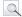 2 июля 2013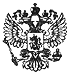 Приказ Министерства образования и науки РФ от 14 июня 2013 г. N 462 "Об утверждении Порядка проведения самообследования образовательной организацией"Зарегистрировано в Минюсте РФ 27 июня 2013 г.Регистрационный N 28908     В соответствии с пунктом 3 части 2 статьи 29 Федерального закона от29 декабря 2012 г. N 273-ФЗ  "Об  образовании  в  Российской   Федерации"(Собрание законодательства Российской Федерации, 2012,  N 53,   ст. 7598;2013, N 19, ст. 2326) приказываю:     1.  Утвердить  прилагаемый  Порядок  проведения     самообследованияобразовательной организацией     2. Признать утратившим силу приказ Министерства образования и наукиРоссийской Федерации от 26 января 2012 г. N 53  "Об  утверждении   Правилпроведения  образовательным  учреждением   или   научной     организациейсамообследования" (зарегистрирован Минюстом России  12  апреля   2012 г.,регистрационный N 23821).     3. Настоящий приказ вступает в силу с 1 сентября 2013 года.Министр                                                     Д.В. Ливанов    Порядок проведения самообследования образовательной организацией  (утв. приказом Министерства образования и науки РФ от 14 июня 2013 г.                                 N 462)     1.   Настоящий   Порядок   устанавливает    правила    проведениясамообследования образовательной организацией (далее - организации).     2.  Целями  проведения   самообследования   являются     обеспечениедоступности и открытости информации о деятельности организации, а   такжеподготовка отчета о результатах самообследования (далее - отчет).     3. Самообследование проводится организацией ежегодно.     4. Процедура самообследования включает в себя следующие этапы:     планирование и подготовку работ по самообследованию организации;     организацию и проведение самообследования в организации;     обобщение полученных результатов и на их основе формирование отчета;     рассмотрение отчета органом управления организации,  к   компетенциикоторого относится решение данного вопроса.     5.  Сроки,  форма   проведения   самообследования,       состав лиц,привлекаемых   для   его   проведения,    определяются       организациейсамостоятельно.     6. В процессе самообследования  проводится  оценка   образовательнойдеятельности, системы  управления  организации,  содержания  и   качестваподготовки обучающихся, организации учебного процесса,   востребованностивыпускников,     качества      кадрового,           учебно-методического,библиотечно-информационного обеспечения,  материально-технической   базы,функционирования внутренней системы оценки качества образования, а такжеанализ показателей деятельности организации, подлежащей самообследованию,устанавливаемых федеральным органом исполнительной власти, осуществляющимфункции по выработке  государственной  политики  и   нормативно-правовомурегулированию в сфере образования*.     7.  Результаты  самообследования  организации  оформляются  в  видеотчета, включающего аналитическую часть и результаты анализа показателейдеятельности организации, подлежащей самообследованию.     Отчет  для  образовательных   организаций   высшего     образования,профессиональных образовательных организаций, организаций дополнительногопрофессионального образования, организаций  дополнительного   образованиясоставляется  по  состоянию  на  1  апреля   текущего       года,   а дляобщеобразовательных организаций и дошкольных образовательных организаций- по состоянию на 1 августа текущего года.     Отчет  подписывается  руководителем  организации  и    заверяется еепечатью.     8.  Размещение   отчетов   образовательных   организаций   высшегообразования, профессиональных образовательных  организаций,   организацийдополнительного    профессионального     образования,         организацийдополнительного образования в информационно-телекоммуникационных сетях, втом  числе  на  официальном  сайте  организации  в  сети    "Интернет", инаправление его учредителю осуществляются не позднее 20 апреля   текущегогода, а для общеобразовательных организаций и дошкольных образовательныхорганизаций - не позднее 1 сентября текущего года._____________________________     * Пункт 3 части 2 статьи  29  Федерального  закона  от  29   декабря2012 г. N 273-ФЗ  "Об  образовании  в  Российской  Федерации"   (Собраниезаконодательства Российской Федерации, 2012, N 53, ст. 7598; 2013, N 19,ст. 2326).Обзор документаСамообследование образовательной организации: порядок.
Утвержден Порядок проведения самообследования образовательной организацией.
Самообследование проводится ежегодно.
Оно включает 4 этапа: планирование и подготовка; организация и проведение самообследования; обобщение полученных результатов и формирование отчета; рассмотрение отчета органом управления организации, к компетенции которого относится решение данного вопроса.
Сроки и форма самообследования, состав привлекаемых для его проведения лиц определяются организацией самостоятельно.
В процессе самообследования оцениваются образовательная деятельность, система управления, содержание и качество подготовки обучающихся, организация учебного процесса, востребованность выпускников, качество кадрового, учебно-методического, библиотечно-информационного обеспечения, материально-техническая база, функционирование внутренней системы оценки качества образования. Также анализируются показатели деятельности, устанавливаемые федеральным органом власти в сфере образования.
Результаты самообследования оформляются в виде отчета. Он включает аналитическую часть и результаты анализа показателей деятельности.
Дошкольные и общеобразовательные организации составляют отчет по состоянию на 1 августа текущего года, прочие - на 1 апреля. Он размещается в Интернете и направляется учредителю не позднее 1 сентября и 20 апреля соответственно.
Приказ вступает в силу с 01.09.2013. Это связано с началом действия нового Закона об образовании.
Приказ об утверждении Правил проведения образовательным учреждением или научной организацией самообследования признан утратившим силу. Он был издан во исполнение прежнего закона.
Зарегистрировано в Минюсте РФ 27 июня 2013 г. Регистрационный № 28908. 